A Diocesan Triduum of Preparation for PentecostFaith, Hope and Love: Living Pentecost Today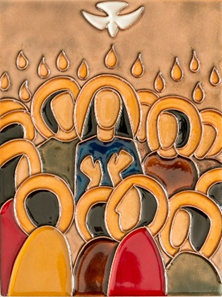 Wednesday, May 27th – St David’s Church, Naas (Faith)Thursday, May 28th – St.’s Peter and Paul Church, Portlaoise (Hope)Friday, May 29th – St Clare’s Church, Graiguecullen (Love)Some Prayer texts for use: Come Holy Spirit, fill the hearts of your faithful and kindle in us the fire of your love. Send forth your Spirit and we shall be created. And You shall renew the face of the earth.Psalms Night One: Psalm 121  ‘Our Help is from the Lord, the maker of heaven, the maker of heaven 		and earth.’Psalm 122 ‘ I rejoiced when I heard them say let us go to the House of the Lord.’Psalm 125	(Recited) If it had not been the LORD who was on our side -- let Israel now say --if it had not been the LORD who was on our side,when our enemies attacked us,then they would have swallowed us up alive, when their anger was kindled against us;Then the flood would have swept us away, the torrent would have gone over us;then over us would have gone the raging waters.Blessed be the LORD, who has not given us as prey to their teeth.We have escaped like a bird from the snare of the fowlers; the snare is broken, and we have escaped.Our help is in the name of the LORD, who made heaven and earth.Psalms Night Two: Psalm 126 God has done great things for us, filled us with laughter and music.Psalm 127/128 May the Lord bless us, may the Lord protect us, all the days, all 		the days of our life Psalm 129  With the Lord there is mercy and fullness of redemptionOut of the depths I cry to you, O Lord. Lord, hear my voice!O let your ears be attentive, to the voice of my pleading.If you, O Lord, should mark our guilt,  Lord, who would survive?But with you is found forgiveness: For this we revere you.My soul is waiting for the Lord, I count on his word.My soul is longing for the Lord, more than watchman for daybreak.Because with the Lord there is mercy and fullness of redemption,Israel indeed he will redeem, from all its iniquity.Psalms Night Three: Psalm 130  With the Lord there is mercy, and fullness of redemption Psalm 131 My soul is stillPsalm 134	O come, bless the LORD, all you servants of the LORDYou who stand in the house of the LORD, throughout the nights.Lift up your hands toward the sanctuary, and bless the LORD.May the LORD bless you from Zion, the maker of heaven and earth.Readings: 	(taken from the Vigil Readings for Pentecost)Night one: 		Genesis 11:1-9 It was named Babel because there the 				language of the whole earth was confused.Night two: 		Ezekiel 37:1-14 Dry bones, I am going to make the breath 			enter you, and you will live.Night three: 		Joel 3:1-5  I will pour out my spirt on all people.Litany of Intercession: Response: Lord, increase our faith (hope) (love)Coronavirus prayer	Loving and healing God, we, the people of Kildare & Leighlin turn to you in prayer, confident that you are with us and with all people in every moment.We stand before you as people of hope, trusting in your care and protection.May your faithful love support us and soothe the anxiety of our hearts.	Generous God,fill us with compassion and concern for others, young and old, that we may look after one another in these challenging days.Bring healing to those who are sick with the virus and be with their families.May those who have died rest in your eternal embrace.Comfort their family and friends.Strengthen and protect all medical professionals caring for the sickand all who work in our medical facilities.Give wisdom to leaders in healthcare and governancethat they may make the right decisions for the well-being of people.We pray in gratitude for all those in our country who will continue to work in the days ahead in so many fields of life for the sake of us all.Bless them and keep them safe.	O God of creation and life,we place ourselves in your protection.May the mantle of your peace enfold us this day and tomorrow.	St Brigid, pray for us.	St Conleth, pray for us.	St Lazerian, pray for us.	May all the saints of God, pray for us. Amen.Closing Hymn Each Night: Let there be faith, hope love shared among us…Let there be faith shared among us, let there be faith in our eyes.May now your faith sweep this nation, cause us, oh Lord to arise. Give us a fresh understanding, of brotherly love that is real,let there be faith shared among us, Let there be faithLet there be hope shared among us, let there be hope in our eyes.May now your hope sweep this nation, cause us, oh Lord, to arise.Give us a fresh understanding, of brotherly love that is real,let there be hope shared among us, let there be hope.Let there be love shared among us, let there be love in our eyes.May now Your love sweep this nation, cause us, oh Lord, to arise.Give us a fresh understanding, of brotherly love that is real,let there be love shared among us, let there be love. 